Российская ФедерацияКурганская область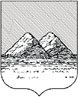 АДМИНИСТРАЦИЯ ГОРОДА КУРГАНАот  "____"___________________________ г. N_________КурганПОСТАНОВЛЕНИЕ В соответствии с Федеральными законами от 06.10.2003 г. № 131-ФЗ «Об общих принципах организации местного самоуправления в Российской Федерации», от 27.07.2010 г. № 210-ФЗ «Об организации предоставления государственных и муниципальных услуг», от 14.02.2024 г. № 14-ФЗ «О внесении изменений в статьи 57 и 95 Жилищного кодекса РФ», Уставом муниципального образования города Кургана, Администрация города Кургана постановляет:1. Внести в приложение к постановлению Администрации города Кургана от 31.08.2012 г. № 6142 «Об утверждении Административного регламента предоставления Департаментом жилищно-коммунального хозяйства Администрации города Кургана муниципальной услуги «Предоставление жилых помещений по договору социального найма» следующие изменения:- абзац 2 пункта 2 главы 1 раздела I изложить в следующей редакции:«- гражданам, являющимся нанимателями жилых помещений по договорам социального найма или собственниками жилых помещений, единственные жилые помещения которых признаны в установленном порядке непригодными для проживания и ремонту или реконструкции не подлежат. Указанным в настоящем пункте собственникам жилых помещений жилые помещения по договорам социального найма предоставляются вне очереди в случае, если в установленном федеральным законодательством порядке не принято решение об изъятии земельного участка, на котором расположено принадлежащее им на праве собственности жилое помещение или расположен многоквартирный дом, в котором находится такое жилое помещение, для государственных и муниципальных нужд в целях последующего изъятия такого жилого помещения;».2. Опубликовать настоящее постановление в газете «Курган и курганцы» и разместить на официальном сайте муниципального образования города Кургана в информационно-телекоммуникационной сети «Интернет» по адресу www.kurgan-city.ru. 3. Контроль за исполнением настоящего постановления возложить                  на заместителя Главы города Кургана, директора Департамента жилищно-коммунального хозяйства Администрации города Кургана Медведева Р.О.Временно исполняющий полномочияГлавы города Кургана                                                              А.Н. Аргышева Валова Анастасия Николаевна (3522) 42-85-03 доб. 720#О внесении изменений в постановление Администрации города Кургана от 31.08.2012 г. № 6142 «Об утверждении Административного регламента предоставления Департаментом жилищно-коммунального хозяйства Администрации города Кургана муниципальной услуги «Предоставление жилых помещений по договору социального найма»